Year 5 Spring Term B - February and March 2023 - Our LearningEnglishMathsOur class book this term is ‘Journey to Jo’burg’ by Beverley Naidoo. It tells the story of two children who grew up during the apartheid in South Africa.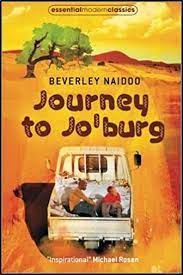 Out text focus wil be newspaper reports. We will learn how to write a newspaper report, and then link this to the life of Nelson Mandela. Decimals - writing, adding and subtracting decimals, place value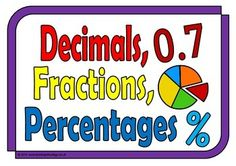 Percentages - what is a percentage, writing and finding percentagesGeometry - measuring and calculating angles, 2D and 3D shapesHow you can help at home:How you can help at home:Read with your child, even if they are a fluent and confident reader, asking comprehension questions; there are example questions to guide you in the Y5 google classroomEncourage your child to read independently for sustained periods - 20 minutes or 20 pages a night.Learn weekly spellings Encourage your child to complete weekly homework - TT rock stars tasks set weekly Practise rapid recall of times tables and linked division factsUse opportunities to tell the time in daily life You will find a summary of the written calculation methods we teach in school in the Y5 google classroom.ScienceHistoryGeographyArt and DesignDesign TechnologyMusicP.EPSHEComputingSpanishREHow does light travel?We will explore the movement light takes to enter our eyes. We will experiment with reflecting light and how shadows are created.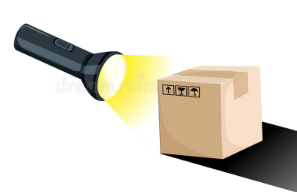 Completed last half-termHow does March compare with Llangollen?We will carry out studies of both areas and then compare the human and physical geography of the two.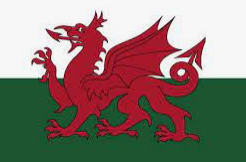 Completed last half-termTextiles - We will design and make a a quiver (belt) which a soldier could wear to hold his bow and arrow safe whilst he walks around the castle.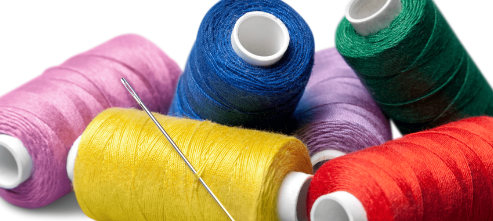 Completed last half-termHockey - We will continue to learn how to hold a hockey stick correctly and use it to pass and shoot. Apply learning to match conditions..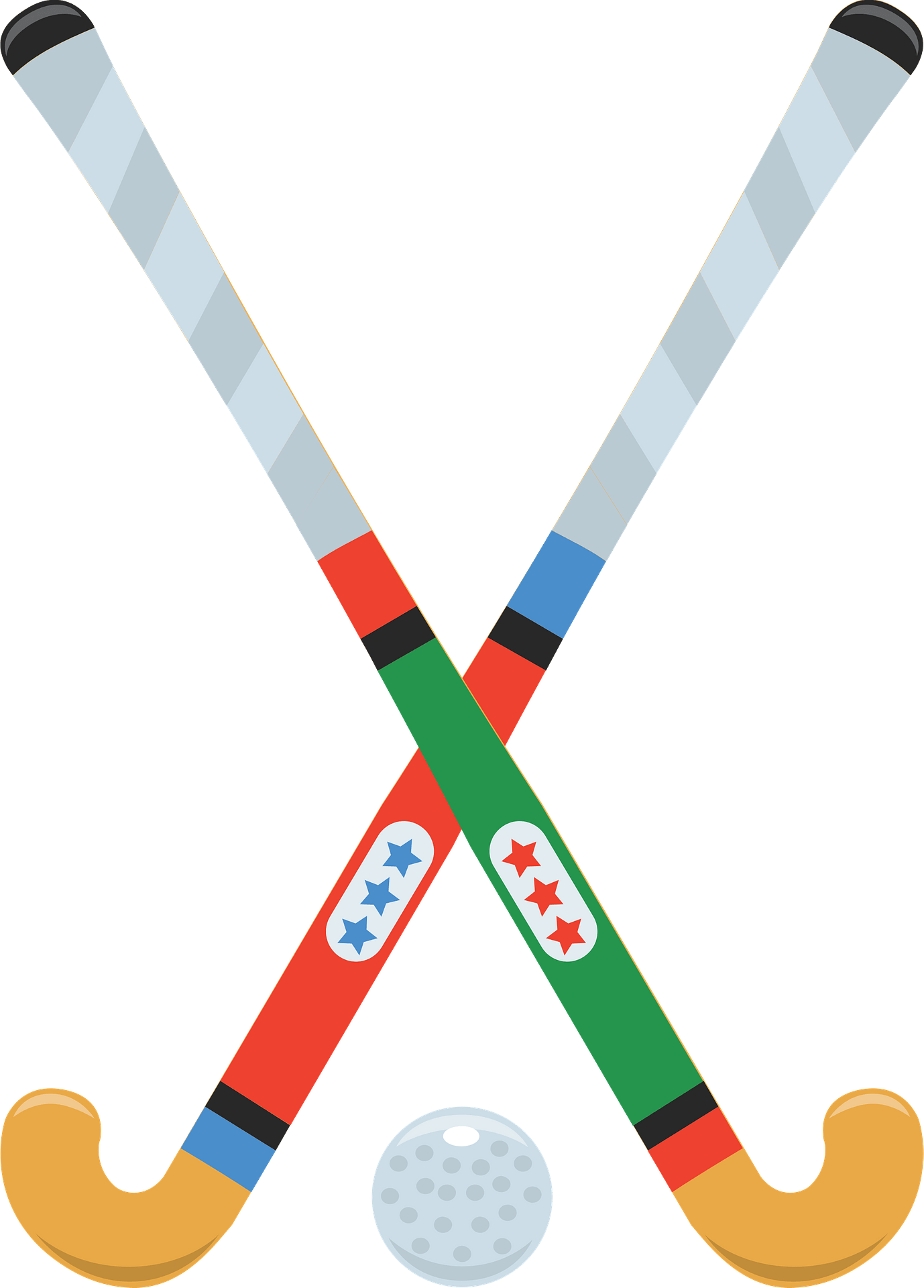 Core PE - We will focus on the social skills we need to be part of a successful sports team.My Emotions:Mental health strategiesManaging strong emotionsResponding to othersVideo editing  - We will learn how to create short videos including capturing and editing video. 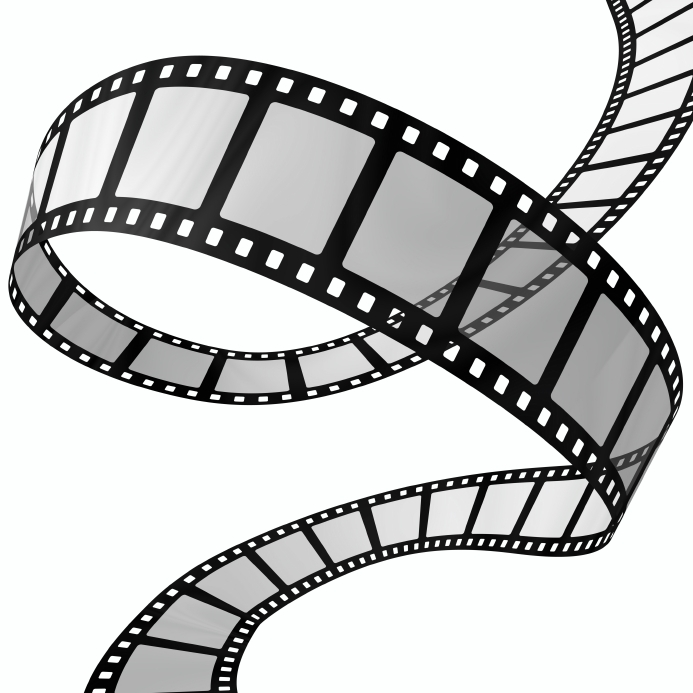 Spanish  - We will learn how to tell the time in spanish, including phrases for o’clock, and securing numbers to 12.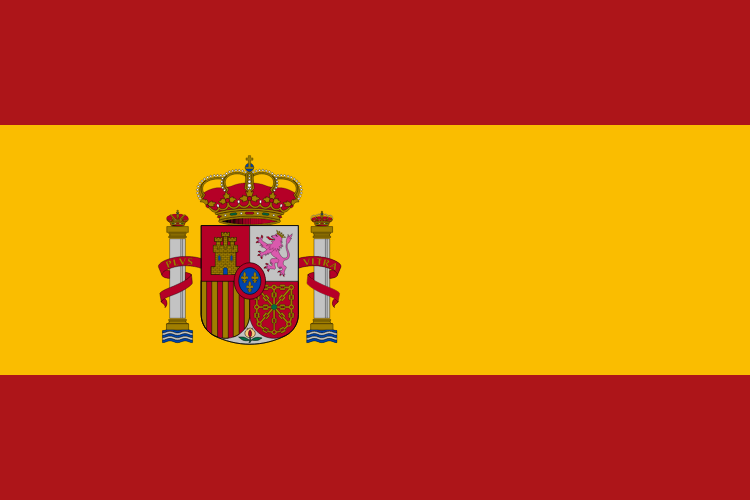 What is Easter? Revisiting the Easter story and being able to tell it in our own words.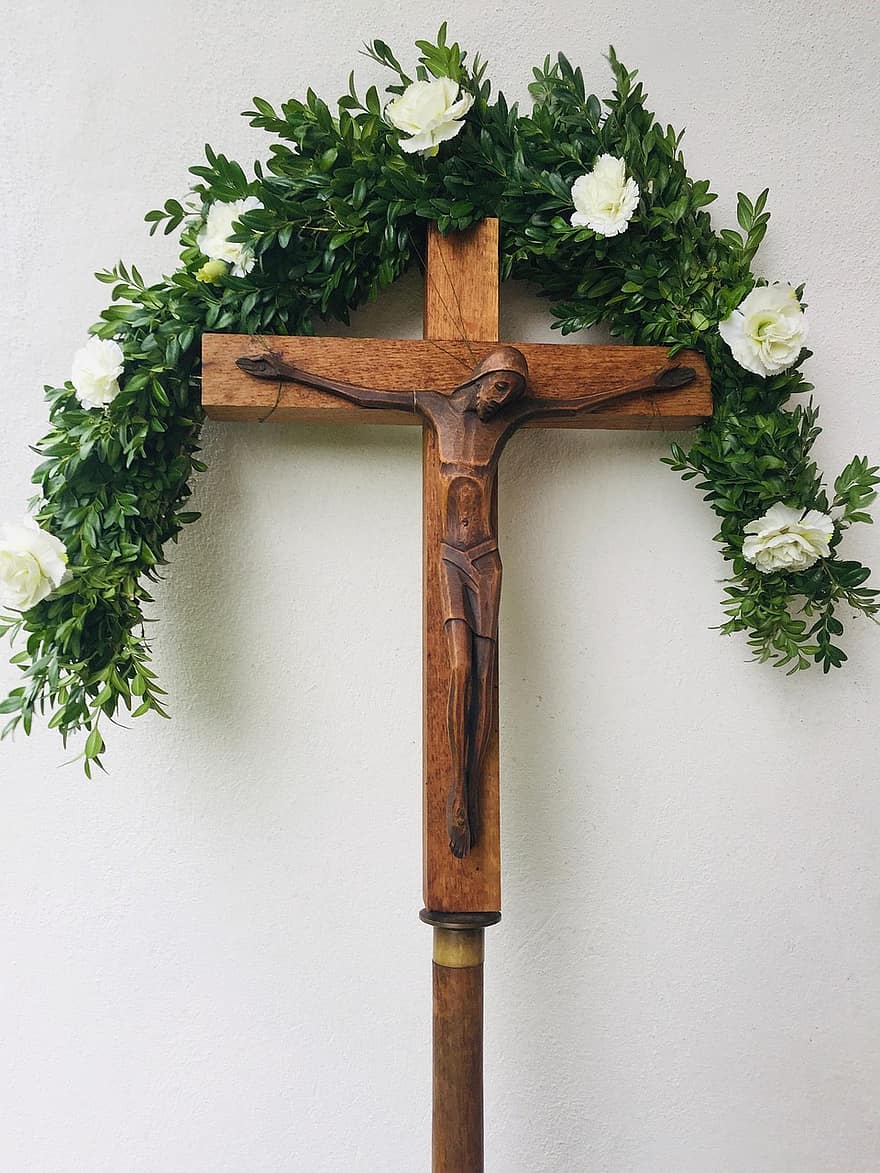 